Family Name:							Our Review                                     Date: 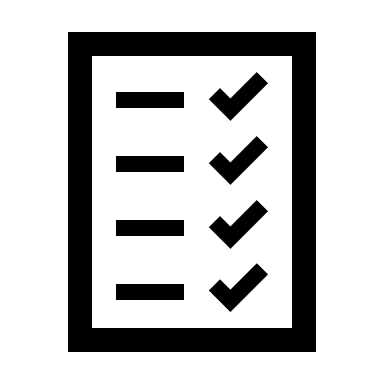 A review helps ensure that positive steps made towards achieving our goals are celebrated.It is also a time to think about how the plan can continue to progress.  Here’s what you can do to review how things are going in 3 simple steps: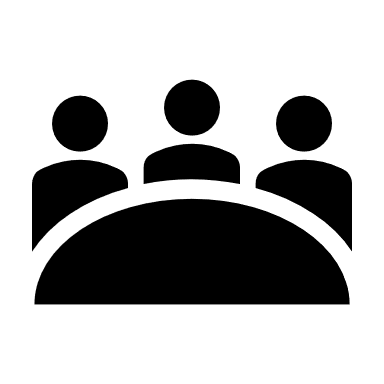 Who is part of the                                reviewTheir role or relationship?Revisit your goals and scale your progress:  Take a look at the original goals and scale them again where 10 is you have achieved your goals and you are where you want to be, and 0 is the worries have not changed or got worse .  Think about why your scaling is not a zero and what would be happening for you to scale even higher.  You can choose to scale each worry separately or you may wish to scale overall. How are things?  Think about what has been working well since the last plan and remember to celebrate your achievements.  Think about any new worries and things that make the situation more complicated. Update the plan:  After reviewing how things are going, change or add any new actions to your plan that continue to help achieve your goals.  Make sure your put a timescale on actions and ensure everyone knows who’s doing what.Revisit your goals and scale your progress:  Take a look at the original goals and scale them again where 10 is you have achieved your goals and you are where you want to be, and 0 is the worries have not changed or got worse .  Think about why your scaling is not a zero and what would be happening for you to scale even higher.  You can choose to scale each worry separately or you may wish to scale overall. How are things?  Think about what has been working well since the last plan and remember to celebrate your achievements.  Think about any new worries and things that make the situation more complicated. Update the plan:  After reviewing how things are going, change or add any new actions to your plan that continue to help achieve your goals.  Make sure your put a timescale on actions and ensure everyone knows who’s doing what.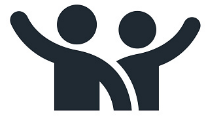 Child / Young Persons Views?It’s important to review how your child / young person feels now?  How has it been since the last plan? What is good about their life & what’s changed?  What are they still concerned about & what do they want to happen next?Child / Young Persons Views?It’s important to review how your child / young person feels now?  How has it been since the last plan? What is good about their life & what’s changed?  What are they still concerned about & what do they want to happen next?Child / Young Persons Views?It’s important to review how your child / young person feels now?  How has it been since the last plan? What is good about their life & what’s changed?  What are they still concerned about & what do they want to happen next?Child / Young Persons Views?It’s important to review how your child / young person feels now?  How has it been since the last plan? What is good about their life & what’s changed?  What are they still concerned about & what do they want to happen next?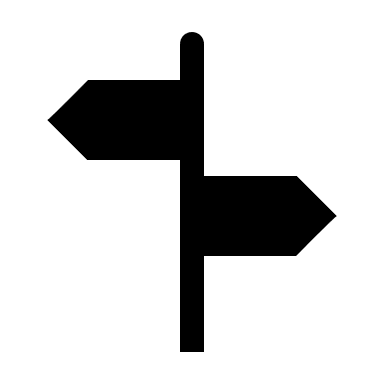 Where are we now and Where do we want to be…….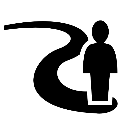 Our WorriesName each of the worries below. Say who is worried, what has happened for you/them to have a worry and what could happen if nothing changes.Our GoalsWrite here what it would look like if things were better.  What would you need to see that would make you no longer worried?How far have we got to go?On a scale of 0-10 where 10 is you have achieved your goals and you are where you want to be, and 0 is the worries have not changed or got worse, where would you scale this today?0           1           2           3           4            5            6            7          8           9            10How far have we got to go?On a scale of 0-10 where 10 is you have achieved your goals and you are where you want to be, and 0 is the worries have not changed or got worse, where would you scale this today?0           1           2           3           4            5            6            7          8           9            10Our WorriesName each of the worries below. Say who is worried, what has happened for you/them to have a worry and what could happen if nothing changes.Our GoalsWrite here what it would look like if things were better.  What would you need to see that would make you no longer worried?Who’s scaling & Why?What is happening for you to scale higher than a 0? What would be happening for you to scale even higher?Our PlanWho is going to do what to help move things forward?Our PlanWho is going to do what to help move things forward?Our PlanWho is going to do what to help move things forward?What will we do now to achieve our goals?What will we do now to achieve our goals?Who will help with this?By when?By when?Date when we will review the plan: